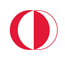 T.C.ORTA DOĞU TEKNİK ÜNİVERSİTESİYAPI İŞLERİ VE TEKNİK DAİRE BAŞKANLIĞIElektrik MüdürlüğüÜniversiteler Mahallesi, Dumlupınar Bulvarı No:1 PK:06800 Çankaya/AnkaraODTÜT.C.ORTA DOĞU TEKNİK ÜNİVERSİTESİYAPI İŞLERİ VE TEKNİK DAİRE BAŞKANLIĞIElektrik MüdürlüğüÜniversiteler Mahallesi, Dumlupınar Bulvarı No:1 PK:06800 Çankaya/AnkaraNUMUNE / YER GÖRME BELGESİNUMUNE / YER GÖRME BELGESİNUMUNE / YER GÖRME BELGESİTalep BirimiTalep BirimiElektrik İşletme  MüdürlüğüTalep BirimiYetkili PersoneliAdı Soyadı     Ayhan İNCE               Sait AKKAYATalep BirimiYetkili PersoneliUnvanı           Elk Teknisyeni               Elk TeknikeriTalep BirimiYetkili Personeliİmza        İşin Adıİşin AdıFizik Bölümü  İnsan Asansörü STOP Motoru Arızasının Yapılması ve Asansör  Dış Üst Gösterge Paneli Alımının Yapılması İşiİşin Niteliğiİşin NiteliğiMAL VE HİZMET ALIMIMal AlımıHizmet Alımı / Yapım İşi           Yukarıda belirtilen alım için her türlü bilgiyi birimin yetkililerinden alarak numuneler tarafımızdan görülmüştür. Bu numunelere uygun teklif vereceğimizi ve söz konusu işe ait bilgi ve belgeler ışığında teslim edeceğimizi beyan ve taahhüt ederiz.Tarih : ... /03/ 2024           Yukarıda belirtilen iş ile ilgili, uygulama yapılacak alanı yerinde görerek inceleyip araştırdım. Alan ve uygulama ile ilgili her türlü bilgiyi birimin yetkililerinden alarak söz konusu işi gerekli bilgiler ışığında yapacağımızı taahhüt ederiz.Tarih : …/03/2024Yüklenici FirmaYüklenici FirmaKaşe   :Kaşe   :İmza   :İmza   :